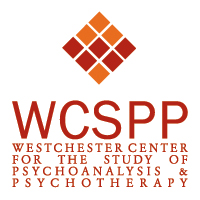 APPLICATION FOR COUPLES PSYCHOTHERAPYWCSPP provides psychotherapy to couples seeking to work on issues in their relationship. Our therapists are enrolled in our postgraduate training program and receive weekly supervision from senior faculty members.  Fees are based on a sliding scale of $30- $55 to help those with financial limitations.  A commitment of 40 weeks of weekly treatment is required.  Patients are seen in private offices. We are not equipped to offer services to those in crisis or seeking short term counseling.  If this is an emergency, we recommend that you contact your local hospital emergency center.  The application process takes approximately two weeks.  Upon receipt of your application, we will contact each partner to briefly discuss the concerns over the phone.  We will consider your application thoughtfully and determine whether we can place you with a therapist in our training program. If you have any questions, please feel free to contact WCSPP at 914-997-7500.*NOTE:  EACH PARTNER IN THE COUPLE NEEDS TO PRINT OUT AND COMPLETE THIS APPLICATION.  BOTH COPIES SHOULD BE MAILED TO THE ADDRESS LISTED AT THE END OF THIS APPLICATION.Applicant’s Name: _____________________________________________________Date:____________Age: _____________ Date of Birth:____________________________       Home Address:________________________________________________________________________				_________________________________________________Home Phone:________________________Email address:_____________________________________ Cell phone:__________________________Occupation/Employer:__________________________________________________________________How did you hear about WCSPP?  _________________________________________________________		Please list everyone who lives in your household (name, relationship to applicant, age):__________________________________________________________________________________________________________________________________________________________________________Name of person with whom you are seeking couples therapy:_____________________________________________________________________________________Are you currently seeing an individual therapist?       Yes      No              If yes, since when and with whom?_____________________________________________________________________________________Previous experience with outpatient individual therapy?	     Yes	   No           If yes, when and with whom?_____________________________________________________________________________________Past experience with couples therapy?	       Yes	         No                  If yes, when and with whom?_____________________________________________________________________________________Have you ever been hospitalized for a psychiatric illness?       Yes      No        If yes, when, where and why?_____________________________________________________________________________________Have you ever had suicidal thoughts?         Yes       No                If yes, please describe: _____________________________________________________________________________________Have you ever made a suicide attempt?     Yes     No        If yes, please specify  number of attempts, when and how:_____________________________________________________________________________________Are you currently abusing alcohol or substances?          Yes          No                  If yes, please describe:_____________________________________________________________________________________ _____________________________________________________________________________________Do you have a history of alcohol or substance abuse?:        Yes        No                 If yes, please describe:__________________________________________________________________________________________________________________________________________________________________________Do you have ongoing and/or current medical problems:	      Yes      No                   If yes, please describe:_____________________________________________________________________________________Are you currently taking any medication, including psychiatric medication?     Yes       No       If yes, please list and describe:__________________________________________________________________________________________________________________________________________________________________________We will set your fee based on a sliding scale of your income, including family/partner income.  What is your weekly income? ______________________Family weekly income?___________________What days and times are possible for you and your partner to schedule appointments?_____________________________________________________________________________________Please describe your reason for seeking couples therapy at this time.  Describe your concerns, how long they have lasted and how you hope therapy will help you.  (Feel free to use as much space as you need).  _____________________________________________________________________________________________________________________________________________________________________________________________________________________________________________________________________________________________________________________________________________________________________________________________________________________________________________________________________________________________________________________________________________________________________________________________________________________________________________________________________________________________________________________________________________________________________________________________I, _________________________________________, have consented to couples therapy with a candidate.  WCSPP candidates are masters or doctoral level clinicians enrolled in our postgraduate training programs.  I understand that WCSPP provides education and training to candidates which involves clinical consultation or supervision with WCSPP faculty and other qualified mental health professionals regarding the services they provide.  I further understand that WCSPP does not permit the use of health insurance plans.* WCSPP is committed to maintain the utmost confidentiality.  _________________________________________________________________  ________________Signature									DatePlease mail or fax completed application to:WCSPP Attn:  Administrator468 Rosedale Ave, White Plains, NY 10605T: 914-997-7500 	 F:  914-997-7501E:  info@wcspp.org  	 W: www.wcspp.org